                БОЙОРОК                                                                   ПОСТАНОВЛЕНИЕ               11.01. 2021 й.                            №  1                                 11.01.2021 года     О внесении изменений в Постановление от 15.08.2019 № 72  «Об утверждении перечня видов муниципального контроля сельского поселения Ермолкинский сельсовет муниципального района Белебеевский район Республики Башкортостан и органов местного самоуправления сельского поселения Ермолкинский сельсовет муниципального района Белебеевский район Республики Башкортостан, уполномоченных на их осуществление»В соответствии с п.17 ст.45.1 Федерального закона от 06.10.2003 № 131-ФЗ «Об общих принципах организации местного самоуправления в Российской Федерации», статьей 5 Закона РФ от 21.02.1992 № 2395-1 «О недрах», Уставом сельского поселения Ермолкинский сельсовет муниципального района Белебеевский район Республики Башкортостан, Решением Совета сельского поселения Ермолкинский сельсовет муниципального района Белебеевский район Республики Башкортостан от 15.08.2019 № 202 «Об утверждении порядка ведения перечня видов муниципального контроля сельского поселения Ермолкинский сельсовет муниципального района Белебеевский район Республики Башкортостан и органов местного самоуправления сельского поселения Ермолкинский сельсовет муниципального района Белебеевский район Республики Башкортостан, уполномоченных на их осуществление».ПОСТАНОВЛЯЮ:Внести изменения в постановление от 15.08.2019 г. № 72  «Об утверждении перечня видов муниципального контроля сельского поселения Ермолкинский сельсовет муниципального района Белебеевский район Республики Башкортостан и органов местного самоуправления сельского поселения Ермолкинский сельсовет муниципального района Белебеевский район Республики Башкортостан, уполномоченных на их осуществление» следующие изменения:Изложить Приложение к постановлению от 15.08.2019 г. № 72  в новой редакции согласно приложения к настоящему постановлению.2. Разместить настоящее постановление на официальном сайте Администрации сельского поселения Ермолкинский сельсовет муниципального района Белебеевский район Республики Башкортостан.Глава сельского поселения                                                      К.В.Акимов                                                                                                                                          Приложение кпостановлению Администрациисельского поселения Ермолкинский сельсовет муниципального района Белебеевский район Республики Башкортостан от 11.01. 2021 года № 1                                                                       Перечень видов муниципального контроля сельского поселения Ермолкинский сельсовет муниципального района Белебеевский район Республики Башкортостан и органов местного самоуправления сельского поселения Ермолкинский сельсовет муниципального района Белебеевский район Республики Башкортостан, уполномоченных на их осуществлениеБАШКОРТОСТАН РЕСПУБЛИКА№ЫБӘЛӘБӘЙ РАЙОНЫ МУНИЦИПАЛЬ РАЙОНЫНЫН ЕРМОЛКИНО АУЫЛСОВЕТЫАУЫЛ БИЛӘМӘhЕ ХАКИМИӘТЕ452022, Ермолкино ауылы, Ленин урамы, 29аТел. 2-92-19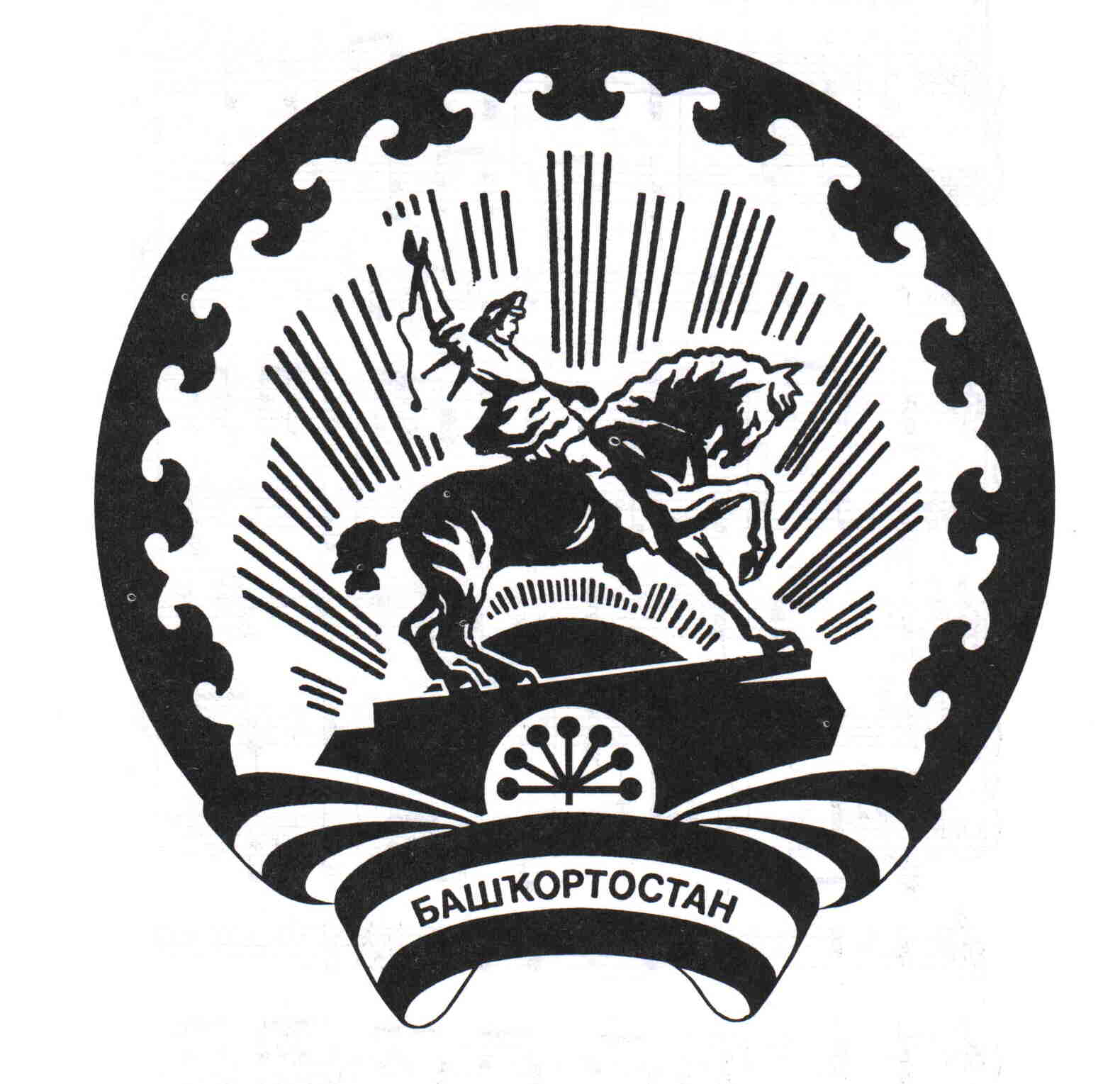 АДМИНИСТРАЦИЯ  СЕЛЬСКОГО ПОСЕЛЕНИЯ ЕРМОЛКИНСКИЙ СЕЛЬСОВЕТ МУНИЦИПАЛЬНОГОРАЙОНА БЕЛЕБЕЕВСКИЙ РАЙОН РЕСПУБЛИКИ БАШКОРТОСТАН452022, с. Ермолкино, ул. Ленина, 29аТел. 2-92-19Nп/пНаименование вида муниципальногоконтроляНаименование органа местного самоуправления(с указанием должностного лица), уполномоченного на осуществление соответствующего вида муниципального контроля1231Контроль за обеспече нием сохранности автомобильных дорог местного значения в границах населённых пунктов сельского поселения Ермолкинский сельсовет муниципального района Белебеевский район Республики Башкортостан Администрация сельского поселения Ермолкинский сельсовет муниципального района Белебеевский район Республики Башкортостан,  специалист 1 категории-землеустроитель 2Муниципальный земельный контроль на территории сельского поселения Ермолкинский сельсовет муниципального района Белебеевский район Республики БашкортостанАдминистрация сельского поселения Ермолкинский сельсовет муниципального района Белебеевский район Республики Башкортостан,  специалист 1 категории-землеустроитель3Муниципальный  лесной контроль на территории сельского поселения Ермолкинский сельсовет муниципального района Белебеевский район Республики БашкортостанАдминистрация сельского поселения Ермолкинский сельсовет муниципального района Белебеевский район Республики Башкортостан,  специалист 1 категории-землеустроитель4Муниципальный жилищный контроль на территории сельского поселения Ермолкинский сельсовет муниципального района Белебеевский район Республики БашкортостанАдминистрация сельского поселения Ермолкинский сельсовет муниципального района Белебеевский район Республики Башкортостан,  управляющий делами 5Контроль за соблюдением правил благоустройства территории сельского поселения Ермолкинский сельсовет муниципального района Белебеевский район Республики БашкортостанАдминистрация сельского поселения Ермолкинский сельсовет муниципального района Белебеевский район Республики Башкортостан,  специалист 1 категории-землеустроитель6Контроль за использованием и охраной недр при добыче общераспространенных полезных ископаемых, а также при строительстве подземных сооружений, не связанных с добычей полезных ископаемыхАдминистрация сельского поселения Ермолкинский сельсовет муниципального района Белебеевский район Республики Башкортостан,  специалист 1 категории-землеустроитель